ПРЕСС-РЕЛИЗКадастровая палата внесла сведения о границах особо охраняемой территории «Сочинский национальный парк»  Федеральная Кадастровая палата Росреестра внесла в Единый государственный реестр недвижимости (ЕГРН) сведения о границах Сочинского национального парка. Сведения, внесенные в ЕГРН, позволят защитить природную территорию парка и объекты культурного наследия, расположенные в нём. 
«Сочинский национальный парк принадлежит к числу особо охраняемых природных территорий России, и закрепление его территориальных координат в реестре недвижимости стало важным событием, – отметил директор Кадастровой палаты по Краснодарскому краю Иван Сулим. – Собственники тех земельных участков, которые вошли в официально установленные пределы парка, обязаны соблюдать определенные правила и ограничения при использовании принадлежащих им земель, поскольку природные и культурно-исторические ценности парка защищены на законодательном уровне».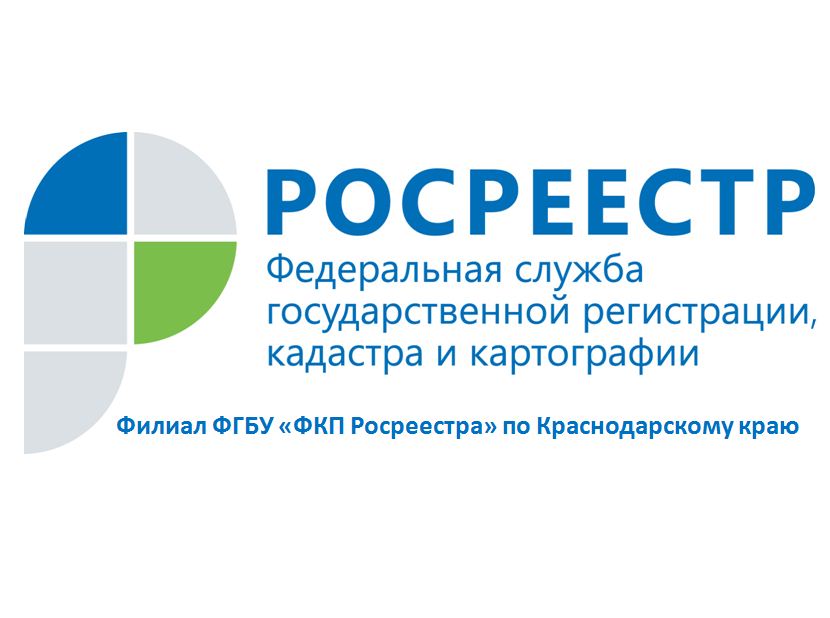 Сведения были внесены на основании документации, подготовленной учреждением в результате проведения работ по описанию местоположения границ Сочинского национального парка. Документация, содержащая сведения о границах парка, также помещена в государственный фонд данных, полученных в результате проведения землеустройства, Управления Росреестра по Краснодарскому краю.Сочинский национальный парк, созданный в 1983 году, – особо охраняемая природная территория федерального значения (ООПТ). Парк раскинулся вдоль побережья Черного моря на протяжении 150 км, занимает площадь 208,6 тыс. га и представляет собой живой музей под открытым небом. На территории национального парка запрещается любая деятельность, которая может нанести ущерб природным комплексам и объектам растительного и животного мира, культурно-историческим объектам.К таким запретам относятся распашка земли, применение химических средств защиты растений, мойка транспортных средств вблизи водных объектов, разведение костров вне специально отведенных для этого мест, промысловая охота, промышленное рыболовство, заготовка древесины и многое другое. ______________________________________________________________________________________________________Пресс-служба филиала ФГБУ «ФКП Росреестра» по Краснодарскому краю